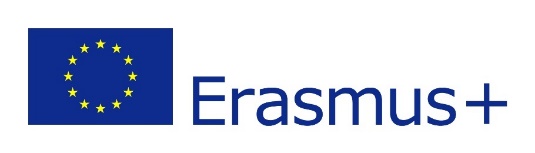 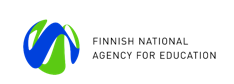 Welcome to participate a TCA“No dead ends – guidance supporting all the way”Themes and goals of the event: The seminar's programme brings together different aspects of guidance. International high-quality research reminds us of the importance of career guidance in lifelong learning and presents the development of guidance services internationally. The programme also highlights the high-quality practices of formal and non-formal guidance operating in Finland, from basic education to higher education, not forgetting the familiarization with working life and working life services. The aim of the seminar is to create open interaction and discussion and, last but not least, to provide a platform for building new networks.When and where? The seminar will take place in Jyväskylä, Finland, on 13.-16.2.2022. Your participation and travel will be covered by an Erasmus+ grant. To apply please contact your Erasmus+ National Agency. The seminar venue is Hotel Laajavuori in Jyväskylä: https://www.laajis.fi/en/. Target group: Professionals who work closely with guidance and counselling of pupils and students in youth -, school -, vocational -, higher - and adult education. Professionals interested in life-long guidance.Pre-selection of the participants is made by NAs. The seminar is organized by the Finnish Erasmus+ National Agency. Draft Programme Sunday 13.2.2022Arrivals19.00 		Dinner hosted by the City of Jyväskylä (Laajavuori hotel)Day 1:  Monday 14.2.202207.30-09.00 		Breakfast09.00		Welcoming words and introduction to the TCA programme09.30-11.55		Guidance in the Context of Lifelong Learning:Keynote: Jennifer Bimrose, Raimo Vuorinen, Jaana Kettunen11.45-11.55		Finnish Music Campus, students' programme11.55-12.15 		Info session for the afternoon programme12.15–13.15		Lunch13.15 – 14.15 		Workshop 1 (options for all sectors)14.15 – 14.30		Break14.30 – 15.30		Workshop 2 (options for all sectors)15.30 –16.00 		Refreshments and conclusions of day 119.00 ->		Formal dinner - Hotel Laajavuori
Day 2: Tuesday 15.2.20227.30 – 9.00		Breakfast	09.00		Good morning, orientation to the second day09.15-10.00		Keynote: Sandra Cheyne 10.00-10.15		Refreshments10.15-11.00		Key note: Leena Penttinen11.00-11.45		Student Stories 11.45-12.00		Introduction to the afternoon programme12.00-13.15		Lunch13.30 - 		Study visits (several options for all sectors)18.00 .>		Informal dinner and/or sauna by a lake Day 3: Wednesday 16.2.20227.30 – 9.00		Breakfast9.00 – 12.00 		End of the conference: Summary: what did I learn? Meet and greet the gurusErasmus+ info sessionsEPALE info session12.30		Lunch and farewell